Výzva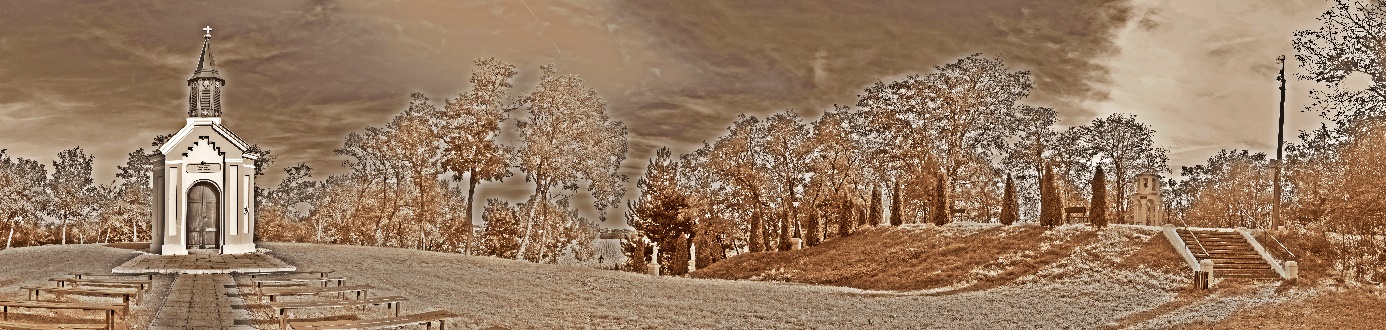 Radi fotíte či maľujete?Obec Dvory nad Žitavou bude v rámci Obecných dní 2018 organizovaťvýstavu obrazov a fotografií  s názvom „Dvory očami Dvorčanov“.Pri tejto príležitosti chceme osloviť všetkých občanov, ktorí radi fotia a maľujú, aby prispeli svojimi fotkami a maľbami na túto výstavu.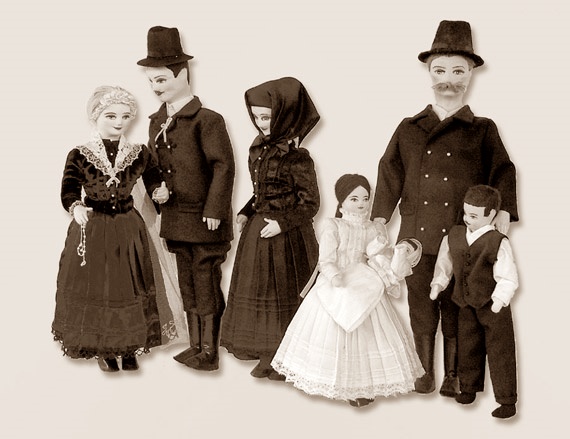 Prihlásiť sa môžete v kategóriách:Naša príroda – krajina, v ktorej sa naša obec nachádza, jej prírodné krásy a zaujímavosti.Naše tradície – inšpirácie z minulosti zachované do dnešných čias.Naši ľudia – obyvatelia a ľudia vytvárajúci hodnoty.Naša obec pred a po, minulosť/súčasnosť.Každá Vami dodaná fotografia musí byť vytlačená, odporúčaný rozmer je minimálne 21 x 15 cm. Názov fotografie a meno autora sa uvedie na zadnú stranu fotografie.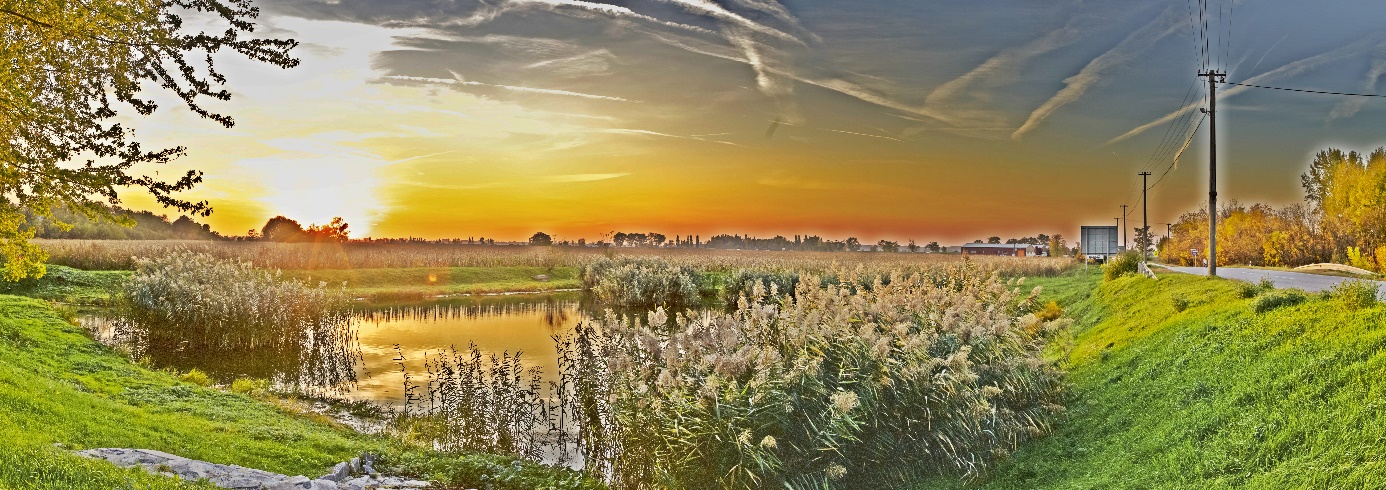 Fotky a obrazy bude možné odovzdať osobne v miestnom kultúrnom dome na Veľkej Komárňanskej č.1, v termíne do 04. 09. 2018.Bližšie informácie: 0918 511 727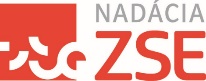 „Tento projekt sa uskutočnil vďaka  finančnej podpore Nadácie ZSE.“